Bishop Rawstorne Academy – Geography Curriculum Area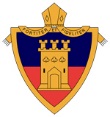 Year 8 Curriculum - Knowledge and SkillsYear 8 unit of workNational Curriculum statement - KnowledgeNational Curriculum statement - SkillsFactfulnessextend locational knowledge and deepen spatial awareness of the world’s countries using maps of the world to focus on Africa and Asia (including China and India).understand, through the use of detailed place-based exemplars at a variety of scales, the key processes in human geography relating to international development; and economic activity.understand, through the use of detailed place-based exemplars at a variety of scales, the key processes in physical geography relating to weather and climate, including the change in climate from the Ice Age to the presentunderstand how human and physical processes interact to influence, and change landscapes, environments and the climate; and how human activity relies on effective functioning of natural systemsbuild on their knowledge of globes, maps and atlases and apply and develop this knowledge routinely in the classroomcommunicate geographical information in a variety of ways, including through maps, numerical and quantitative skills and writing at lengthuse Geographical Information Systems (GIS) to view, analyse and interpret places and dataRainforestunderstand how geographical processes interact to create distinctive human and physical landscapes that change over timebecome aware of increasingly complex geographical systems in the worldunderstand geographical similarities, differences and links between places through the study of human and physical geography of a region.build on their knowledge of globes, maps and atlases and apply and develop this knowledge routinely in the classroomcommunicate geographical information in a variety of ways, including through maps, numerical and quantitative skills and writing at lengthImpossible Placesunderstand, through the use of detailed place-based exemplars at a variety of scales, the key processes in physical geography relating to: rocks, weathering and soils; and weather and climateunderstand how human and physical processes interact to influence, and change landscapes, environments and the climate; and how human activity relies on effective functioning of natural systemsbuild on their knowledge of globes, maps and atlases and apply and develop this knowledge routinely in the classroomuse Geographical Information Systems (GIS) to view, analyse and interpret places and datacommunicate geographical information in a variety of ways, including through maps, numerical and quantitative skills and writing at lengthCrimeunderstand, through the use of detailed place-based exemplars at a variety of scales, the key processes in human geography relating to population and urbanisationunderstand how human and physical processes interact to influence and change landscapes.build on their knowledge of globes, maps and atlases and apply and develop this knowledge routinely in the classroominterpret thematic mapping and photographscommunicate geographical information in a variety of ways, including through maps, numerical and quantitative skills and writing at lengthuse Geographical Information Systems (GIS) to view, analyse and interpret places and dataRiversunderstand how human and physical processes interact to influence, and change landscapes, environments and the climate; and how human activity relies on effective functioning of natural systemsphysical geography relating to hydrologydevelop contextual knowledge of the location including their defining physical and human characteristics and how these provide a geographical context for understanding the actions of processescommunicate geographical information in a variety of ways, including through maps, numerical and quantitative skills and writing at length.build on their knowledge of globes, maps and atlases and apply and develop this knowledge routinely in the classroomPlaceextend locational knowledge and deepen spatial awareness of the world’s countries using maps of the world, focusing on key physical and human characteristics, and major citiesunderstand geographical similarities, differences and links between places through the study of human and physical geography of a region.understand, through the use of detailed place-based exemplars at a variety of scales, the key processes in human geography relating to: population and urbanisation; international development; economic activity in the primary, secondary, tertiary and quaternary sectors; and the use of natural resourcesdevelop contextual knowledge of the location of globally significant places – both terrestrial and marine – including their defining physical and human characteristics and how these provide a geographical context for understanding the actions of processescommunicate geographical information in a variety of ways, including through maps, numerical and quantitative skills and writing at lengthCoastsunderstand how geographical processes interact to create distinctive human and physical landscapes that change over timeunderstand, through the use of detailed place-based exemplars at a variety of scales, the key processes in physical geography relating to hydrology and coastsinterpret Ordnance Survey maps in the classroom and the field, including using grid references and scale, topographical and other thematic mapping, and aerial and satellite photographsuse Geographical Information Systems (GIS) to view, analyse and interpret places and datause fieldwork on the Formby field trip to collect, analyse and draw conclusions from geographical data, using multiple sources of increasingly complex informationcommunicate geographical information in a variety of ways, including through maps, numerical and quantitative skills and writing at length